[Immediate Release] 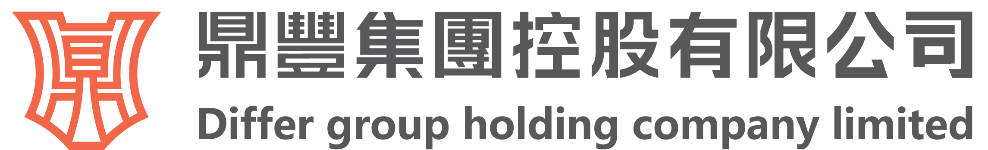 Differ Group Holding Company Limited鼎豐集團控股有限公司 (Stock Code: 6878)Differ Financial and Securities Limited Grand Opening  Licensed For Type 1 Regulated Activity and Further Expanded Financial Services[8 August 2018, Hong Kong] Differ Group Holding Company Limited (“DFH” or “the Group” Stock code: 6878), announced the opening of its wholly-owned subsidiary –Differ Financial and Securities Limited (“the Company”), which is licensed for Type 1 regulated activity (dealing in securities). An opening ceremony was held in the China Merchants Tower in Hong Kong Shun Tak Centre on 8 August, 2018. Together with the management of the Company, the ceremony was hosted by the Chief Executive Officer and Executive Director of the Group, Mr. NG Chi Chung, and the Honorary Chairman and Executive Director, Mr. CAI Huatan.Differ Financial and Securities Limited is a licensed corporation registered with the Securities and Futures Commission to carry out regulated activity of dealing in securities. The Company is also a permitted participant of the Hong Kong Stock Exchange. The Company emphasizes on creating value for its client, and is committed to doing so by providing timely and professional services on which a long-term and stable relationship with client is built upon.Mr. NG Chi Chung, the Chief Executive Officer and Executive Director of DFH indicated that, “licensed for Type 1 regulated activity to engage in dealing in securities is a natural extension to our money lender license in Hong Kong. It allows the Group to further diversify its overseas services to retail customers. In the future, Differ Financial and Securities Limited will continue leveraging on the strong financial strength of DFH, riding the wave of opportunities brought about by the development of financial technology globally and internally. We believe that the demand for niche financial services products is huge. Having the right tools will help us create such niche products and allow us to achieve a unique and unparalleled competitiveness in the market.  Our goal has been and will always be creating value to our customers as much as to our shareholders”.- END -About Differ Group Holding Company Limited (stock code: 6878)Differ Group Holding Company Limited (“DFH”) provides financial solutions to performing companies as well as resolving non-performing assets or loans. The Group mainly offers three types of financing and financing-related solutions, including 1) Asset Management Services; 2) Finance Lease Services and 3) Financial Services (including express loan services, financial consultancy services, supply chain financing and guarantee services). DFH was listed on the GEM Board on 9 December 2013, making it the first non-bank financial company on the west coast of the Taiwan Straits listed in the Hong Kong Stock Exchange, and has since transferred its listing to the Main Board on 6 July 2015. DFH has continued to achieve remarkable business results and is seeking to develop new businesses to broaden its income streams. The rapid and consistent growth has earned DFH a series of honors and awards, it was ranked 11th in the Forbes “China’s Top 100 Most Promising Listed Companies 2015”, and was awarded the “The Most Valuable Financial Company” in Golden Hong Kong Stocks Awards 2017. For details, please visit its website: www.dfh.cnIssued by Porda Havas International Finance Communications Group for and on behalf of Differ Group Holding Company Limited.For further information, please contact:Porda Havas International Finance Communications GroupMs. Hermione He+852 3150 6702hermione.he@pordahavas.comMs. Jourdan Zhai+852 3150 6767jourdan.zhai@pordahavas.comMs. Sharon Yu +852 3150 6733sharon.yu@pordahavas.com